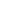 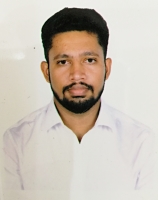 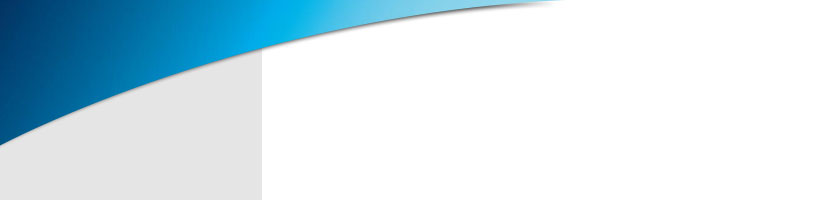  Key Skills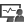 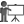           Courses CCNA – Cisco Certified Network AdministratorWindows Server 2012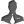            Profile Summary Key Skills          Courses CCNA – Cisco Certified Network AdministratorWindows Server 2012Network Administrator offering over 5 years’ experience in Networking,  IT Infrastructure Management, Business Engagement, Stakeholder Management & TroubleshootingExpertise in managing high-severity incidents to ensure service availability with minimal delay and impact towards ensuring smooth operations of business environmentExcellent in  providing enterprise-wide technical solutions through the alignment of business/information systems Expert in Service desk implementation using ITIL standards for Incident Management, Service Management, Change Management, Problem Management modulesExposure of LAN infrastructure including Structured Cabling Systems, VLANs, and Systems Management ToolsProficient in solutioning of end-user computing by suggesting prospective hardware & Software which meets business needsCapabilities in coordinating with internal & external customers for running successful operations; experience of implementing procedures & service standards for operations excellenceProficient in developing project baselines; monitoring & controlling projects with respect to cost, resource deployment, time overruns and quality compliance to ensure satisfactory execution of projects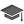       Academic Details  Pursuing: B.Tech. (Electronics & Telecommunication) from KSOU, University 	2011: Diploma in Electronic & Communication from Directorate of Technical Education, SNGPC2008: 10th from State Board of Secondary School, Govt. Higher Secondary School Soft Skills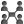 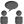 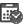 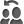 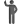 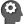 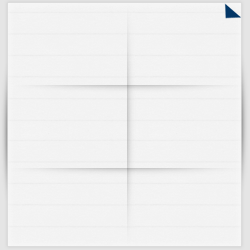 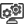  Career Timeline   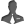 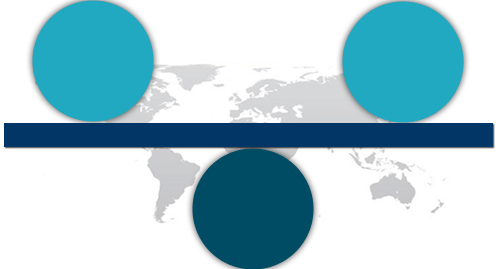 